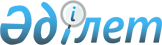 Об утверждении государственного образовательного заказа на дошкольное воспитание и обучение, размер родительской платы по городу Текели
					
			Утративший силу
			
			
		
					Постановление акимата города Текели Алматинской области от 6 декабря 2017 года № 363. Зарегистрировано Департаментом юстиции Алматинской области 20 декабря 2017 года № 4441. Утратило силу постановлением акимата города Текели Алматинской области от 25 марта 2022 года № 70
      Сноска. Утратило силу постановлением акимата города Текели Алматинской области от 25.03.2022 № 70 (вводится в действие по истечении десяти календарных дней после дня его первого официального опубликования).
      В соответствии с подпунктом 8-1) пункта 4 статьи 6 Закона Республики Казахстан от 27 июля 2007 года "Об образовании", акимат города Текели ПОСТАНОВЛЯЕТ: 
      1. Утвердить государственный образовательный заказ на дошкольное воспитание и обучение, размер родительской платы по городу Текели согласно приложению.
      2. Постановление акимата города Текели от 07 декабря 2015 года № 360 "Об утверждении государственного образовательного заказа на дошкольное воспитание и обучение, размера подушевого финансирования и родительской платы по городу Текели" (зарегистрированного в Реестре государственной регистрации нормативных правовых актов № 3662, опубликованного в газете "Текели тынысы" от 24 апреля 2015 года № 17 (3228) признать утратившим силу.
      3. Контроль за исполнением настоящего постановления возложить на заместителя акима города Текели Сері Болысбайұлы.
      4. Настоящее постановление вступает в силу со дня государственной регистрации в органах юстиции и вводится в действие по истечении десяти календарных дней после дня его первого официального опубликования. 
      Примечание:
       Размер ежемесячной оплаты, взимаемой с родителей или законных представителей:
      1) в государственных дошкольных организациях, созданных в организационно-правовой форме коммунальных государственных казенных предприятий, составляет 100 процентов затрат на питание независимо от возраста;
      2) в частных дошкольных организациях устанавливается учредителем дошкольной организации, за исключением тех, в которых размещен государственный образовательный заказ.
					© 2012. РГП на ПХВ «Институт законодательства и правовой информации Республики Казахстан» Министерства юстиции Республики Казахстан
				
      Аким города Текели

Б. Унербаев
Приложение к постановлению акимата города Текели от "6 " декабря 2017 года № 363 "Об утверждении государственного образовательного заказа на дошкольное воспитание и обучение, размер родительской платы по городу Текели"
№ р/с
Административно-территориальное расположение организаций дошкольного воспитания и обучения (район, город)
Количество воспитанников организаций дошкольного воспитания и обучения
Размер родительской платы в дошкольных организациях образования в месяц (тенге)
от 3-7 лет
1
Государственное коммунальное казенное предприятие "Детский сад №1" государственного учреждения "Отдел образования города Текели"
40
10500
2
Государственное коммунальное казенное предприятие "Детский сад №2" государственного учреждения "Отдел образования города Текели"
40
10500
3
Государственное коммунальное казенное предприятие "Детский сад №3" государственного учреждения "Отдел образования города Текели"
200
10500
4
Государственное коммунальное казенное предприятие "Детский сад №4" государственного учреждения "Отдел образования города Текели"
140
10500
5
Коммунальное государственное учреждение "Средняя школа №1 с дошкольным мини-центром" государственного учреждения "Отдел образования города Текели"
30
7500
6
Коммунальное государственное учреждение "Средняя школа №3 с дошкольным мини-центром" государственного учреждения "Отдел образования города Текели"
30
7500
7
Коммунальное государственное учреждение "Средняя школа №4 с дошкольным мини-центром" государственного учреждения "Отдел образования города Текели"
15
7500
8
Коммунальное государственное учреждение "Средняя школа №7 с дошкольным мини-центром" государственного учреждения "Отдел образования города Текели" 
15
7500
9
Детский сад ИП "Ержанов" 
85
12000
 Всего по городу Текели
595